HOND VERMIST
{Naam van de hond}{INVOEGEN}  Een duidelijke foto van het lichaam en de kop van je hond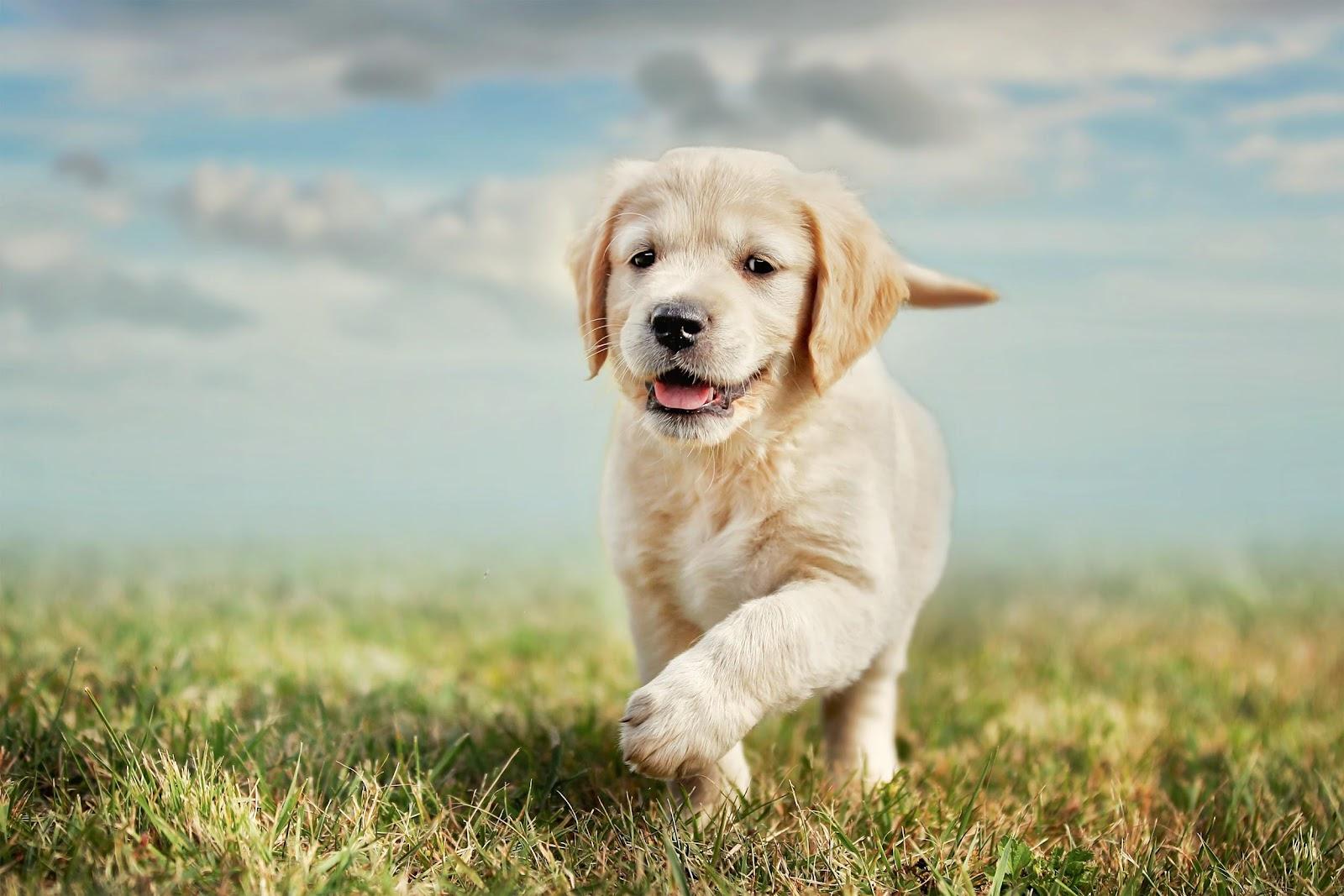 BELONING: €0,00

Identificerende kenmerken 
Vlek op haar staart in de vorm van een hart, zwarte vlek op één oog, witte op het andere. Antwoordt op haar naam. Ze heeft dringend medicijnen nodig, haar familie mist haar.Laatst gezien
 Postjesweg, Amsterdam -  12 jan 08:00 uur
JAN JANSSENSTel: 0821 555-1212
